Процедура закупки № 2024-1143154 Иной вид процедуры закупки: "Упрощенная процедура закупки" Иной вид процедуры закупки: "Упрощенная процедура закупки" Общая информация Общая информация Отрасль Электротехника > Другое Краткое описание предмета закупки Аккумуляторные батареи Сведения о заказчике, организаторе Сведения о заказчике, организаторе Закупка проводится организатором Полное наименование организатора, место нахождения организации, УНП Открытое акционерное общество "БелЭнергоСнабКомплект"
Республика Беларусь, г. Минск, 220030, ул. К. Маркса, 14А/2
100104659 Фамилии, имена и отчества, номера телефонов работников организатора Лукашевич Александр Николаевич 
+375172182416 
+375173283763 
info@besk.by Размер оплаты услуг организатора - Полное наименование заказчика, место нахождения организации, УНП РУП "Брестэнерго" г. Брест, ул. Воровского, 13/1 УНП: 200050653 
РУП "Витебскэнерго" г. Витебск, ул. Правды, 30 УНП: 300000252 Фамилии, имена и отчества, номера телефонов работников заказчика Киватыцкая Татьяна Васильевна, телефон + 375 162 27-14-45
Шугай Наталья Васильевна, телефон + 375 212 49-22-83 Основная информация по процедуре закупки Основная информация по процедуре закупки Дата размещения приглашения 23.04.2024 Дата и время окончания приема предложений 06.05.2024 12:00 Общая ориентировочная стоимость закупки 675 310.08 BYN Требования к составу участников Участниками упрощённой процедуры закупки могут быть: любое юридическое или физическое лицо, в том числе индивидуальный предприниматель, независимо от организационно-правовой формы, формы собственности, места нахождения и места происхождения капитала, которое соответствует требованиям, установленным организатором в документах о закупке.
Участниками не могут быть юридические лица и индивидуальные предприниматели, включенные в реестр поставщиков (подрядчиков, исполнителей), временно не допускаемых к закупкам. Квалификационные требования Иные сведения Лот 8
Место поставки (передачи) товара:
8.1 филиал "Брестские электрические сети" РУП "Брестэнерго", Брестская область, г. Брест, ул. Красногвардейская, д. 92 (пункт разгрузки товара: г. Брест, ул. Московская, 406);
8.2. филиал "Брестские тепловые сети" РУП "Брестэнерго", г. Брест, пр.-т Машерова, д. 5;
8.3. филиал "Барановичские электрические сети" РУП "Брестэнерго", г. Барановичи, ул. Пролетарская, 175
Лот 9
-
Лот 10
Место поставки (передачи) товара:
10.1. филиал "Пинские электрические сети" РУП "Брестэнерго", г. Пинск, ул.Гайдаенко, 39;
10.2. филиал "Брестские тепловые сети" РУП "Брестэнерго", г. Брест, пр.-т Машерова, д. 5
Лот 11
Место поставки (передачи) товара:
11.1. филиал "Пинские электрические сети" РУП "Брестэнерго", г. Пинск, ул. Гайдаенко, 39;
11.2. филиал "Брестские электрические сети" РУП "Брестэнерго", Брестская область, г. Брест, ул. Красногвардейская, д. 92 (пункт разгрузки товара: г. Брест, ул. Московская, 406);
11.3. филиал "Брестские электрические сети" РУП "Брестэнерго", Брестская область, г. Брест, ул. Красногвардейская, д. 92 (пункт разгрузки товара: г. Брест, ул. Московская, 406), код ЭСЧФ 0035
11.4. филиал "Брестские тепловые сети" РУП "Брестэнерго", г. Брест, пр-т Машерова, д. 5;
11.5. филиал "Пинские тепловые сети" РУП "Брестэнерго", Брестская область, г. Пинск, ул. Переборная, д. 1А Сроки, место и порядок предоставления конкурсных документов - Место и порядок представления конкурсных предложений 220030, г.Минск, ул.К.Маркса, д. 14А/2 
Конечный срок подачи: 06.05.24 12.00
В соответствии с порядком, изложенным в документах по упрощённой процедуре закупки Лоты Лоты Начало формыКонец формыНачало формыКонец формыКонкурсные документы Конкурсные документы 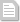 dokumenty(1713878042).pdf prilozhenie--1.-tehnicheskie-trebovaniya-k-tovaru-l-(1713878046).pdf prilozhenie--2.-tehnicheskie-trebovaniya-k-tovaru-l-(1713878049).pdf prilozhenie--3.-tehnicheskie-trebovaniya-k-tovaru-l-(1713878053).pdf prilozhenie--4.-tehnicheskie-trebovaniya-k-tovaru-l-(1713878056).pdf prilozhenie--5.-tehnicheskie-trebovaniya-k-tovaru-l-(1713878061).pdf prilozhenie--6.-tehnicheskie-trebovaniya-k-tovaru-l-(1713878064).pdf prilozhenie--7.-tehnicheskie-trebovaniya-k-tovaru-l-(1713878068).pdf prilozhenie--8.-forma-predlozheniya(1713878072).doc prilozhenie--9.-metodicheskie-rekomendacii--5-ot--(1713878076).pdf prilozhenie--10.1.-proekt-dogovora-rup-brestjenerg-(1713878080).pdf prilozhenie--10.2.-proekt-dogovora-rup-brestjenerg-(1713878084).pdf prilozhenie--10.3.-proekt-dogovora-rup-brestjenerg-(1713878087).pdf prilozhenie--10.4.-proekt-dogovora-rup-brestjenerg-(1713878091).pdf prilozhenie--11.-proekt-dogovora-rup-vitebskjenerg-(1713878094).pdf События в хронологическом порядке События в хронологическом порядке 23.04.2024 
16:15:38 Размещение приглашения к участию в процедуре закупки 